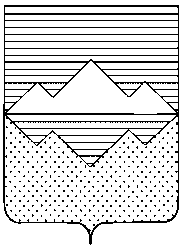 СОБРАНИЕ ДЕПУТАТОВ САТКИНСКОГО МУНИЦИПАЛЬНОГО РАЙОНАЧЕЛЯБИНСКОЙ ОБЛАСТИРЕШЕНИЕот 29 сентября  2021 года № 129/23                             г. СаткаО подготовке объектов жилищно-коммунального хозяйства, энергетики, социальной сферы и жилищного фонда Саткинского муниципального района к работе в отопительный период 2021-2022 годов  Заслушав и обсудив информацию Первого заместителя Главы Саткинского муниципального района о готовности организаций жилищно-коммунального комплекса, энергетики, социальной сферы и жилищного фонда к работе в отопительный период 2021-2022 годовСОБРАНИЕ ДЕПУТАТОВ САТКИНСКОГО МУНИЦИПАЛЬНОГО РАЙОНА РЕШАЕТ:	1. Принять к сведению информацию о готовности объектов жилищно-коммунального хозяйства, энергетики и социальной сферы к работе в отопительный период 2021-2022 годов (приложение 1).	2. Принять к сведению отчет о выполнении плана организационно-технических мероприятий по подготовке теплоснабжающих, теплосетевых организаций и объектов жилого фонда Саткинского муниципального района к работе в отопительный период 2021-2022 годов (приложение 2).  	3. Принять к сведению отчет о выполнении плана организационно-технических мероприятий по повышению надежности работы котельных и снижению убытков предприятий жилищно-коммунального хозяйства (реконструкции и замене неэффективных котельных, модернизации котельного оборудования и др.) к работе в отопительный период 2021-2022 годов (приложение 3).	4. Рекомендовать Главам городских и сельских поселений Саткинского муниципального района и руководителям организаций коммунального комплекса, энергетики и социальной сферы взять на особый контроль:	1) завершение мероприятий по подготовке к отопительному периоду, принять меры по погашению задолженности предприятий жилищно-коммунального комплекса перед поставщиками топливно-энергетических ресурсов;	2) рекомендации протоколов выездных комиссий по жилищно-коммунальным вопросам и экологии.	5. Контроль за выполнением настоящего решения возложить на постоянную комиссию по жилищно-коммунальным вопросам и экологии (председатель Бойко С.С.).Председатель Собрания депутатовСаткинского муниципального района                                                  		Н.П. БурматовПриложение №1 к Решению Собрания депутатов Саткинского муниципального района от 29 сентября 2021 года №129/23Информация о готовности объектов жилищно-коммунального хозяйства, энергетики и социальной сферы к работе в отопительный период 2020-2021 годовВ Саткинском муниципальном районе утверждено постановление администрации от 18.03.2021г. №242 «О подготовке объектов ЖКХ, энергетики и социальной сферы к ОЗП 2021-2022г.г.» (копия постановления направлена в Министерство строительства и инфраструктуры Челябинской области).В 2021 году проведена внеплановая проверка Ростехнадзора в ООО «ЖКХ-Бердяуш», по результатам которой выданы предписания №П-330-39/1 от 13.09.2021г. на 23 пункта со сроком устранения нарушений до 01.10.2021г. и №П330-39/2 от 13.09.2021г. на 4 пункта со сроком устранения нарушений до 01.08.2022г. Исполнение предписаний в указанные сроки находится на контроле Главы Бердяушского городского поселения.Планы мероприятий по подготовке к ОЗП, ликвидации неэффективных котельных, графики проведения противоаварийных тренировок сформированы. Отчеты по планам мероприятий прилагаются. Объем финансирования составит 112,2 млн. рублей, из них: средства областного бюджета – 15,3 млн.руб., местного бюджета – 37,0млн. рублей, собственные средства предприятий коммунального комплекса – 59,9 млн. рублей. Дефицит денежных средств составляет 488,8 млн. рублей. На сегодняшний день освоение составляет порядка 66%. Выполнение работ продолжается.Приказом Уральского управления Ростехнадзора назначена проверка готовности к отопительному периоду 2021-2022 годов Саткинского муниципального района. Период проверки с 11 октября по 15 октября 2021 года. По результатам будет выдан акт проверки и паспорт готовности к отопительному периоду 2021-2022г.г. Запуск котельных по поселениям начался с 10 сентября:Саткинское городское поселение – с 13.09.2021 соц. объекты, с 15.09.2021г. жил. фонд, прочие потребители.Бакальское городское поселение – с 17.09.2021г.Бердяушское городское поселение – 17.09.2021г.Межевое городское поселение –16.09.2021г.Сулеинское городское поселение - с 17.09.2021г.Айлинское сельское поселение -  15.09.2021г.Романовское сельское поселение –10.09.2021г.Все 24 котельные запущены, первоначально запустили объекты социальной сферы, далее – многоквартирные дома. На сегодняшний день запущено 100% объектов, ведутся работы по перепуску завоздушенных стояков в квартирах.Задолженность организаций коммунального комплекса Саткинского муниципального района перед основными поставщиками топливно-энергетических ресурсов на 14.09.2021 составила 303,23 млн. руб.) (увеличилась на 18,6 % по сравнению с аналогичным периодом на 01.09.2020) в том числе:	а) за газ – 157,33 млн. руб.( с учетом транспортировки);	б) за электроэнергию – 122,04 млн. руб. (в том числе задолженность перед ПАО «Челябэнергосбыт» - 40,83 млн. рублей, ОАО МРСК Урала – 12,9 млн. рублей, ООО «Уралэнергосбыт» - 68,31 млн. рублей);	в) за мазут – 21,06 млн. руб.	г) за уголь – 2,8 млн.руб.Из указанной задолженности 97,7% составляют долги предприятий, осуществляющих деятельность в сфере водоснабжения, теплоснабжения (МУП "Водоканал-Сервис", ООО "УралЭнергоДевелопмент", МУП "Теплосервис", МУП «УКЖКХ» г. Бакала,  ООО «КОНиС», ООО "ЖКХ-Бердяуш").Причинами задолженности за топливно- энергетические ресурсы являются:высокий уровень износа объектов коммунальной инфраструктуры, и как следствие, высокие потери коммунальных ресурсов и недополученные доходы;ограничение в соответствии со сценарными условиями роста тарифов (дисбаланс индексов роста тарифов).Погашение образовавшейся задолженности предполагается за счет:- текущих платежей, поступивших от населения, бюджетных организаций и прочих потребителей за предоставленные коммунальные услуги;- средств, взысканных в ходе проведенной претензионно-исковой деятельности по взысканию дебиторской задолженности: (по Саткинскому муниципальному району за 6 месяцев 2021 года подано 885 иска на сумму 112,656 млн. руб. Саткинскому муниципальному району распоряжением Правительства Челябинской области от 28.07.2021 года № 491-рп «О направлении средств» выделена финансовая помощь в виде дотации в размере 26 550,0 тыс. рублей. Данный объем средств планируется направить организациям коммунального комплекса Саткинского муниципального района в виде субсидии на финансовое обеспечение (возмещение) затрат, связанных с частичным погашением задолженности за топливно-энергетические ресурсы.Планируемый объем средств к перечислению распределяется следующим образом:- ООО "НОВАТЭК - Челябинск" в сумме 6 784,02 тыс. рублей (25,6% от общей суммы выделенной дотации);- АО "Газпрогазораспределение Челябинск" в сумме 1 668,30 тыс. рублей (6,3% от общей суммы выделенной дотации);- ООО "Уральская энергосбытовая компания" в сумме 6 026,63 тыс. рублей; (22,7% от общей суммы выделенной дотации);- Поставщики угля в сумме 2 129,16 тыс. рублей; (8% от общей суммы выделенной дотации);- Поставщики мазута в сумме 9 941,89 тыс. рублей. (37,4% от общей суммы выделенной дотации).Задолженность населения на 14.09.2021 года составляет 786,817 млн. руб. На 01.09.2020 года задолженность составляла 554,49 млн. руб. (рост задолженности составил 29,5 %).   